Publicado en  el 05/01/2017 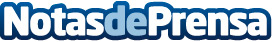 Adjudicats els projectes de millora de vuit estacions i diverses parades d'autobús a tot CatalunyaEl Departament de Territori i Sostenibilitat ha adjudicat la redacció dels projectes constructius per a la millora de vuit estacions i diverses parades d’autobús a tot CatalunyaDatos de contacto:Nota de prensa publicada en: https://www.notasdeprensa.es/adjudicats-els-projectes-de-millora-de-vuit_1 Categorias: Cataluña http://www.notasdeprensa.es